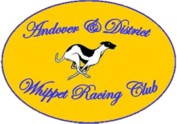 Andover & District Whippet Racing ClubConstitution The Club shall be known as Andover & District Whippet Racing Club.The object of the Club is to race and to promote whippet racing.The Officers of the Club shall be: Chairman, Secretary and Treasurer.The committee shall consist of the three officers plus 7 other members.Each committee member will be elected by the members for one year 1st January to 31st December.  All committee members shall be eligible to stand for re-election from year to year.5 Committee members shall form a quorum.No person whilst an undischarged bankrupt may serve on the committee.A member shall pay an annual fee due on the 1st January each year.An AGM will be held each year.The Treasurer shall keep the accounts of the club and shall make up the annual statement of accounts and Balance Sheet up to 31st December each year.  All cheques to be signed by the Treasurer and one other signatory. The Secretary shall record minutes of all Committee and Annual General meetings, such record to be agreed by the committee and signed off by the Chairman.On dissolution of the Club all equipment and assets to be sold. Any monies resulting from this sale together with any funds held to be divided equally amongst the membership.		                       [Revised January 2018]